新 书 推 荐中文书名：《黑色海岸》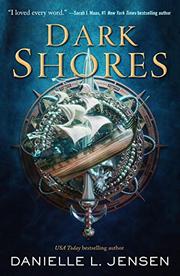 英文书名：DARK SHORES作    者：Danielle L. Jensen出 版 社：Tor Teen代理公司：Context /ANA/Jackie Huang页    数：368页出版时间：2019年5月代理地区：中国大陆、台湾审读资料：电子稿类    型：奇幻小说内容简介：    《今日美国》（USA Today）畅销作家丹妮尔·L. 詹森（Danielle L. Jensen）这次又为读者带来一个全新的快节奏YA奇幻小说系列，在它的惊心动魄的第一部中，公海探险、勒索和多管闲事的神祗相互碰撞。    在一个被爱管闲事的神祗和危险的海洋所分割的世界里，只有马林人（Maarin）拥有穿越无尽海洋的知识。但他们有一个任务：绝不能让东方和西方相遇。有钢铁意志的海盗泰瑞安娜（Teriana）是昆士号（Quincense）上的二副，也是马林三人统治集团的继承人。她的人民是海洋的人们，是海洋秘密的守护者，但当她最亲密的朋友被迫订婚的时候，泰瑞安娜违背了她的人民的意愿，让她的朋友逃走——这是一个具有毁灭性后果的选择。隐藏着秘密的士兵马库斯（Marcus）是三十七军团的指挥官，这个臭名昭著的军团领导着塞伦多帝国（Celendor）征服了整个东方。军团就是他的家，但他的战友不知道，他一直以来都隐藏着一个秘密。为了保住这个秘密，他会不惜一切代价。    危险的探索    当一个帝国参议员发现黑暗海岸的存在时，他抓住了泰瑞安娜的船员，并威胁马库斯除非他带领他们启程去进行伟大的征服之旅，否则就揭露他的秘密。这迫使泰瑞安娜和马库斯不情愿地结成了联盟。他们为了他们的家人团结起来，但是他们也都必须决定他们能够走多远，能够做出多少牺牲。作者简介：    丹妮尔·L. 詹森（Danielle L. Jensen）出生于加拿大的卡尔加里。她毕业于卡尔加里大学（University of Calgary），获得金融学士学位，后在皇家山大学（Mount Royal University）获得英语文学学位。她是《今日美国》（USA Today）畅销书作家，著有“诅咒三部曲”（The Malediction Trilogy）：《被盗的鸣禽》（Stolen Songbird）、《隐藏的女猎手》（Hidden Huntress）和《战士女巫》（Warrior Witch）。媒体评价：    “这部小说构思精致、引人入胜，令人无法把它放下——我从小说的第一句话起就被完全迷住了！《黑色海岸》包含我在奇幻小说中想要寻找的一切：新颖独特的世界观、复杂多样的人物，以及在构建世界观时对细节的大胆掌控。我爱这本书里的每一个字。”----莎拉·J. 马斯（Sarah J. Maas），《纽约时报》（New York Times）#1畅销书作家    “这本书从一开始就凭借绚丽多彩的世界观构建和立体的人物塑造吸引了读者，故事中的神话元素也十分真实可信。泰瑞安娜和马库斯的叙述视角在一章又一章的推进中不断转换，为读者提供了更深入的理解……这部小说是一个崭新奇幻系列的完美开篇。”----《科克斯书评》（Kirkus Reviews） （星级书评）    “这是一个内容丰富，充满想象力的世界，随着泰瑞安娜和马库斯不断变化的叙述视角，读者从中一瞥故事中的复杂历史和神话……当然，泰瑞安娜和马库斯隐瞒的秘密并不能阻止两人陷入爱情，鲁特科斯基（Rutkoski）令人叹为观止的作品《赢家之吻》（The Winner’s Kiss）和莱文塞勒（Levenseller）高风险海上冒险小说《海盗王的女儿》（Daughter of the Pirate King）的读者一定会好奇马库斯和泰瑞安娜的下一次冒险会在哪里展开。”----《儿童图书中心公告》（Bulletin of the Center for Children's Books）谢谢您的阅读！请将反馈信息发至：黄家坤（ Jackie Huang）安德鲁·纳伯格联合国际有限公司北京代表处北京市海淀区中关村大街甲59号中国人民大学文化大厦1705室邮编：100872电话：010-82504106传真：010-82504200Email：JHuang@nurnberg.com.cn网址：http://www.nurnberg.com.cn微博：http://weibo.com/nurnberg豆瓣小站：http://site.douban.com/110577/微信订阅号：ANABJ2002